Indicator Interpretation Guide 2014/15Sexual and Reproductive Health Module2019AcknowledgementsThank you to the many thousands of New Zealanders who gave their time to participate in the Sexual and Reproductive Health Module of the New Zealand Health Survey. This report would not have been possible without their generosity.Thank you to the surveyors and staff at CBG Health Research Limited for their hard work gathering the data used to write this report, as well as their continued support and suggestions to improve the quality of the survey.Citation: Ministry of Health. 2019. Indicator Interpretation Guide 2014/15: Sexual and Reproductive Health Module. Wellington: Ministry of Health.Published in November 2019 by the Ministry of Health
PO Box 5013, Wellington 6140, New ZealandISBN 978-1-98-859742-3 (online)
HP 7266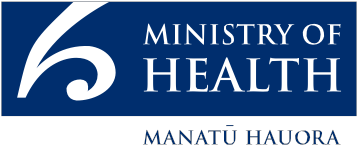 This document is available at health.govt.nzContentsIntroduction	1Structure of this document	1Technical notes	2First heterosexual sex	3First heterosexual sex before the age of 16	3Mean age at first heterosexual sex	4Median age at first heterosexual sex	4Contraception used at first vaginal or anal heterosexual sex	4Condom used at first vaginal or anal heterosexual sex	5Willingness of partner at first heterosexual sex	6View on timing of first heterosexual sex (ever had heterosexual sex)	6Forced by partner at first heterosexual sex	7Heterosexual sexual behaviour	8Heterosexual sex in lifetime	8Heterosexual sex in the last year (total population)	9Vaginal sex in the last year (total population)	9Vaginal sex in the last year (ever had heterosexual sex)	10Vaginal sex in the last four weeks (total population)	10Vaginal sex in the last four weeks (ever had heterosexual sex)	11Oral sex in the last year (total population)	11Oral sex in the last year (ever had heterosexual sex)	12Anal sex in the last year (total population)	12Anal sex in the last year (ever had heterosexual sex)	13Genital contact in the last year (total population)	13Genital contact in the last year (ever had heterosexual sex)	140, 1 or 2+ partners in the last year (total population)	140, 1 or 2+ partners in the last year (ever had heterosexual sex)	15Mean number of partners in the last year (total population)	15Median number of partners in the last year (total population)	16Mean number of partners in the last year (ever had heterosexual sex)	16Median number of partners in the last year (ever had heterosexual sex)	16Median number of partners in the last year (one or more partners)	17Mean number of partners in lifetime (total population)	17Median number of partners in lifetime (total population)	18Mean number of partners in lifetime (ever had heterosexual sex)	18Median number of partners in lifetime (ever had heterosexual sex)	18Condom always used with vaginal/ anal sex in the last year (two or more partners)	19Sex with non-cohabiting partner in the last year (total population)	19Sex with non-cohabiting partner in the last year (ever had sex)	21Condom used at most recent vaginal/anal sex in the last year with non-cohabiting partner	21Sexual orientation	22Sexual identity (total population)	22Sexual identity (men)	22Sexual identity (women)	23Same-gender sex in lifetime	23Had a sexual partner of the same gender in the last five years	24Sexual attraction in lifetime (total population)	25Sexual attraction in lifetime (men)	26Sexual attraction in lifetime (women)	26Sexual attraction in the last year (total population)	26Sexual attraction in the last year (men)	27Sexual attraction in the last year (women)	28Contraception	29Need for contraception satisfied using modern methods	29Contraception: any method	30Contraception: modern methods	31Most effective contraception method (total population)	31Most effective contraception method (men)	32Most effective contraception method (women)	32Most effective group of contraception methods	32Contraception: long-acting reversible contraceptive	33Contraception: female sterilisation	33Contraception: tubal ligation	34Contraception: hysterectomy	34Contraception: vasectomy	34Contraception: intrauterine device	34Contraception: intrauterine system	35Contraception: implant	35Contraception: injection	35Contraception: the pill	35Contraception: male condom	36Contraception: natural family planning	36Contraception: withdrawal	36Contraception: other	36Source of contraception: medical centre or general practitioner	37Source of contraception: retail	38Source of contraception: family planning clinic	38Source of contraception: other	38Pregnancy planning	40Pregnant in the last five years	40Pregnancy planning	40Took folic acid in preparation for pregnancy	42Healthier eating in preparation for pregnancy	42First period before turned 13	43Mean age at first period	43Median age at first period	43Sexually transmitted infections	44Sexually transmitted infection diagnosed in lifetime (total population)	44Sexually transmitted infection diagnosed in lifetime (ever had sex)	45Sexually transmitted infection diagnosed in the last five years (total population)	45Sexually transmitted infection diagnosed in last five years (ever had sex)	46Chlamydia in lifetime (total population)	46Genital or anal warts in lifetime (total population)	46Genital or anal herpes in lifetime (total population)	47Gonorrhoea in lifetime (total population)	47Trichomonas in lifetime (total population)	47Syphilis in lifetime (total population)	48Other sexually transmitted infection in lifetime (total population)	48Where last treated for sexually transmitted infection: total population	49Where last treated for sexually transmitted infection: men	49Where last treated for sexually transmitted infection: women	50Non-volitional sex	51Experience of non-volitional sex in lifetime	51Mean age at most recent non-volitional sex	52Median age at most recent non-volitional sex	52Relationship to perpetrator of most recent non-volitional sex (total population)	53Relationship to perpetrator of most recent non-volitional sex: men	53Relationship to perpetrator of most recent non-volitional sex: women	54References	55IntroductionThis guide provides detailed information on the definitions of the indicators in the analysis of the Sexual and Reproductive Health Module of the 2014/15 New Zealand Health Survey (the survey). It explains how we developed the indicators in the report from the questions in the survey.The survey interviews more than 13,000 adults and the parents or caregivers of over 4,500 children annually. It collects a wealth of information on the health and wellbeing of New Zealanders and their use of health services. Each year it asks a core set of questions that do not change. Adults aged 16–74 years who had completed the 2014/15 survey were invited to participate in the Sexual and Reproductive Health module.You can find more information and results from the survey, including data tables in the data explorer, online at minhealthnz.shinyapps.io/nz-health-survey-2014-15-srh-data-explorer/The following publications provide additional information about the survey:Content Guide 2014/15: New Zealand Health Survey (Ministry of Health 2015a)Methodology Report 2014/15: New Zealand Health Survey (Ministry of Health 2015b).Structure of this documentThis document sets out information by subject area (for example, ‘First heterosexual sex’). For each subject area, it then sets out the individual indicators we analysed (for example, ‘Heterosexual sex before the age of 16’, and provides a short description of how indicators derive from responses to questions (for example, ‘The percentage of people who had had heterosexual sex (vaginal, oral or anal sex) with a person of the opposite gender before the age of 16’). It then sets out the relevant question or questions from the survey, citing the question numbers given in the survey itself (for example, ‘3_FirstIntEver’), and provides further notes on the questions themselves, or interpretation of indicators, if necessary.Technical notesThe following technical notes apply to the indicators generally.Gender-appropriate questionsThe survey asked respondents questions appropriate to their gender. Where the text of the question includes ‘[female/male]’, the survey asked respondents the question with the relevant gender for the question.‘Don’t know’ and ‘Refused’ optionsFor all questions, response options include ‘Don’t know’ and ‘Refused’.Estimated counts from rangesSometimes, the survey asked respondents to provide a number as a response. If a respondent could not provide an exact number, the survey asked them to estimate, choosing from a list of ranges. For the purpose of calculating a value such as a mean from such responses, analysis used the midpoint of the chosen range. If the respondent chose the last option, analysis used the low limit (for example, for the response ‘More than 100’, analysis used the number 100).First heterosexual sexBefore they answered questions in this section, respondents were provided with some explanations of terms, as follows:Some of the questions that follow use terms like oral sex and vaginal intercourse. So that everyone attaches the same meaning to these terms they are explained below. Please read the explanations.Vaginal sex (vaginal sexual intercourse): a male’s penis in a female’s vagina.Oral sex (oral sexual intercourse): a female or male’s mouth on a partner’s genital area (giving or receiving).Anal sex (anal sexual intercourse): a male’s penis in a partner’s anus (rectum or back passage) (giving or receiving).Having sex: this includes vaginal, oral or anal sex.Genital area: A male’s penis or a female’s vagina – that is, the sex organs.First heterosexual sex before the age of 16The percentage of people who had had heterosexual sex (vaginal, oral or anal sex) before the age of 16.Questions3_FirstIntEverHave you ever had sex with a [female/male]? That is vaginal sex, oral sex or anal sex.1. Yes2. NoIf a respondent answered ‘Yes’ to this question, the survey asked a further question:3_FirstIntEverAgeHow old were you when you first had sex with a [female/male]? Please type in the number. If not sure, please estimate.Mean age at first heterosexual sexThe mean age of people’s first heterosexual sex.Question3_FirstIntEverAge (see above).Median age at first heterosexual sexThe median age of people’s first heterosexual sex.Question3_FirstIntEverAge (see above).Contraception used at first vaginal or anal heterosexual sexThe percentage of people who had used contraception at their first experience of heterosexual sex (aged 13 or older) that involved vaginal or anal sex.Questions3_FrstPrecWhat, if any, form of contraception or any other precaution was used on that occasion? You may choose more than one answer. If you have only had oral sex and not vaginal or anal sex on that occasion, please choose answer option 9, even if you did use a condom.1.	Condom2.	The Pill3.	Morning after pill (emergency contraceptive pill)4.	Other contraception5.	Withdrawal6.	Made sure it was a safe period7.	No precautions by me, don’t know about partner8.	No precautions by either of us9.	Did not have vaginal or anal sex the first timeIf a respondent answered ‘9’ to this question, the survey asked a further question:3_FrstPenThe first time you had vaginal or anal sex, what if any form of contraception or any other precaution was used? You may choose more than one answer. If you have only had oral sex and not vaginal or anal sex, please choose answer option 9, even if you did use a condom1.	Condom2.	The Pill3.	Morning after pill (emergency contraceptive pill)4.	Other contraception5.	Withdrawal6.	Made sure it was a safe period7.	No precautions by me, don’t know about partner8.	No precautions by either of us9.	I have not had vaginal or anal sexNoteThe survey asked respondents about their first sex since turning 13 years old, to avoid causing them distress from thinking about earlier experiences. (Some people may have had their first volitional sex before they turned 13.)Condom used at first vaginal or anal heterosexual sexThe percentage of people who used a condom with their first experience of heterosexual sex (aged 13 or older) that involved vaginal or anal sex.Question3_FrstPen (see above).Willingness of partner at first heterosexual sexThe percentage of people who reported that, at their first heterosexual sex aged 13 or older, they and their partner were equally willing, or one was more willing than the other.Question3_BothWillWould you say that you were both equally willing to have sex that first time, or was one of you more willing than the other?1.	Both equally willing2.	I was more willing3.	They were more willingView on timing of first heterosexual sex (ever had heterosexual sex)The percentage of people who at the time of the survey thought that the timing of their first heterosexual sex after aged 13 years was at about the right time, too soon, or they should not have waited so long.Question3_RtTimeLooking back to the first time you had sex with a [female/male], do you think:1.	You should have waited longer before having sex2.	You should not have waited so long3.	It was at about the right timeNotes1.	This question was not asked of those who responded to an earlier question that they had been forced on the occasion of their first heterosexual sex.Forced by partner at first heterosexual sexThe percentage of people who reported that they had been forced at their first heterosexual sex aged 13 or older.Questions3_BothWill (see above)If a respondent answered ‘They were more willing’ to this question, the survey asked a further question:3_ForcWould you say that:1.	You were also willing2.	You had to be persuaded3.	You were forced?Heterosexual sexual behaviourBefore they answered questions in this section, respondents were provided with the following preamble:Some of the questions that follow use terms like oral sex and vaginal intercourse. So that everyone attaches the same meaning to these terms they are explained below. Please read the explanations.Vaginal sex (vaginal sexual intercourse): a male’s penis in a female’s vagina.Oral sex (oral sexual intercourse): a female or male’s mouth on a partner’s genital area (giving or receiving).Anal sex (anal sexual intercourse): a male’s penis in a partner’s anus (rectum or back passage) (giving or receiving).Having sex: this includes vaginal, oral or anal sex.Genital area: A male’s penis or a female’s vagina – that is, the sex organs.Heterosexual sex in lifetimeThe percentage of people who had ever had heterosexual sex, defined as vaginal, oral or anal sex.Question3_FirstIntEverHave you ever had sex with a [female/male]? That is vaginal sex, oral sex or anal sex.1.	Yes2.	NoHeterosexual sex in the last year (total population)The percentage of people who had had heterosexual sex, defined as vaginal, oral or anal sex, in the 12 months preceding the survey.Question4_Het1YrAltogether, in the last 12 months, how many [females/males] have you had sex with? Please type in the number. Please give an estimate if you can’t say exactly.The range options were:1.	12.	2 to 53.	6 to 104.	11 to 205.	21 to 506.	51 to 1007.	Over 100Vaginal sex in the last year (total population)The percentage of people who had had vaginal sex (a) in the last year and (b) in the last four weeks.The preamble to the relevant questions was as follows:The next questions are about different kinds of sex with [females/males]. Some questions may sound similar to questions you have already answered, but we need to ask them again.Question4_LastVagWhen, if ever, was the last occasion you had vaginal sex with a [male/female]? Vaginal sex is a male’s penis in a female’s vagina.1.	In the last 7 days2.	Between 7 days and 4 weeks ago3.	Between 4 weeks and 6 months ago4.	Between 6 months and 1 year ago5.	Between 1 and 5 years ago6.	More than 5 years ago7.	Never had vaginal sexVaginal sex in the last year (ever had heterosexual sex)The percentage of people who had ever had heterosexual sex who had had vaginal sex (a) in the last year and (b) in the last four weeks.Question4_LastVag (see above).Vaginal sex in the last four weeks (total population)The percentage of people who had had vaginal sex in the last four weeks.Question4_LastVag (see above).Vaginal sex in the last four weeks (ever had heterosexual sex)The percentage of people who had ever had heterosexual sex who had had vaginal sex in the last four weeks.Question4_LastVag (see above).Oral sex in the last year (total population)The percentage of people who had had oral sex in the last year.Question4_OralSexWhen, if ever, was the last occasion you had oral sex with a [female/male]? Oral sex is a female’s or male’s mouth on a partner’s genital area.1.	In the last 7 days2.	Between 7 days and 4 weeks ago3.	Between 4 weeks and 6 months ago4.	Between 6 months and 1 year ago5.	Between 1 and 5 years ago6.	More than 5 years ago7.	Never had oral sexOral sex in the last year (ever had heterosexual sex)The percentage of people who had ever had heterosexual sex who had had oral sex in the last year.Question4_OralSex (see above).Anal sex in the last year (total population)The percentage of people who had had anal sex in the last year.Question4_AnalSexWhen, if ever, was the last occasion you had anal sex with a [female/male]? Anal sex is a male’s penis in a partner’s anus (rectum or back passage).1.	In the last 7 days2.	Between 7 days and 4 weeks ago3.	Between 4 weeks and 6 months ago4.	Between 6 months and 1 year ago5.	Between 1 and 5 years ago6.	More than 5 years ago7.	Never had anal sexAnal sex in the last year (ever had heterosexual sex)The percentage of people who had ever had heterosexual sex who had had anal sex in the last year.Question4_AnalSex (see above).Genital contact in the last year (total population)The percentage of people who had had genital contact not involving vaginal, oral or anal sex in the last year.Question4_GenContWhen, if ever, was the last occasion you had genital contact with a [female for men/male for women] not involving vaginal, oral, or anal sex? That is, genital contact intended to achieve orgasm, for example, stimulating by hand.1.	In the last 7 days2.	Between 7 days and 4 weeks ago3.	Between 4 weeks and 6 months ago4.	Between 6 months and 1 year ago5.	Between 1 and 5 years ago6.	More than 5 years ago7.	Never had genital contact without vaginal or oral or anal sex as wellGenital contact in the last year (ever had heterosexual sex)The percentage of people who had ever had heterosexual sex who had had genital contact not involving vaginal, oral or anal sex in the last year.Question4_GenCont (see above).0, 1 or 2+ partners in the last year (total population)The percentage of people having no, one or two or more heterosexual sex partners in the last year.The preamble to the relevant questions was as follows:The next questions are about the number of [females/males] you have had sex with at different times in your life. Some questions may sound similar to questions you have already answered, but we need to ask them again.When answering these questions please include everyone you have ever had sex with, whether it was just once, a few times, a regular partner or [wife/husband].QuestionIf a respondent answered one or more to a question on the number of partners they had had in the last five years, the survey asked a further question:4_Het1YrAltogether, in the last 12 months, how many [females/males] have you had sex with? Please type in the number. Please give an estimate if you can’t say exactly.0, 1 or 2+ partners in the last year (ever had heterosexual sex)The percentage of people who had ever had heterosexual sex having no, one or two or more heterosexual sex partners in the last year.The preamble to the relevant question was as for question 4_Het1Yr above.Question4_Het1Yr (see above).Mean number of partners in the last year (total population)The mean number of heterosexual sex partners people had had in the last year.The preamble to the relevant question was as for question 4_Het1Yr above.Question4_HetLifeAltogether, in your life so far, how many [females/males] have you had sex with (vaginal, oral or anal)? Please type in the number. Please give an estimate if you can’t say exactly.The range options were:1.	12.	2 to 53.	6 to 104.	11 to 205.	21 to 506.	51 to 1007.	Over 100Median number of partners in the last year (total population)The median number of heterosexual sex partners people had had in the last year.The preamble to the relevant question was as for question 4_Het1Yr above.Question4_HetLife (see above).Mean number of partners in the last year (ever had heterosexual sex)The mean number of heterosexual sex partners people who had ever had heterosexual sex had had in the last year.The preamble to the relevant question was as for question 4_Het1Yr above.Question4_HetLife (see above).Median number of partners in the last year (ever had heterosexual sex)The median number of heterosexual sex partners people who had ever had heterosexual sex had had in the last year.The preamble to the relevant question was as for question 4_Het1Yr above.Question4_HetLife (see above).Mean number of partners in the last year (had heterosexual sex in last 12 months)The mean number of heterosexual sex partners people who had had heterosexual sex in the last 12 months had had in the last year.The preamble to the relevant question was as for question 4_Het1Yr above.Question4_HetLife (see above).Median number of partners in the last year (one or more partners)The median number of heterosexual sex partners people who had had one or more partners had had in the last year.The preamble to the relevant question was as for question 4_Het1Yr above.Question4_HetLife (see above).Mean number of partners in lifetime (total population)The mean number of heterosexual sex partners people had had in their lifetime.The preamble to the relevant question was as for question 4_Het1Yr above.Question4_HetLife (see above).Median number of partners in lifetime (total population)The median number of heterosexual sex partners people had had in their lifetime.The preamble to the relevant question was as for question 4_Het1Yr above.Question4_HetLife (see above).Mean number of partners in lifetime (ever had heterosexual sex)The mean number of heterosexual sex partners people who had ever had heterosexual sex had had in their lifetime.The preamble to the relevant question was as for question 4_Het1Yr above.Question4_HetLife (see above).Median number of partners in lifetime (ever had heterosexual sex)The median number of heterosexual sex partners people who had ever had heterosexual sex had had in their lifetime.The preamble to the relevant question was as for question 4_Het1Yr above.Question4_HetLife (see above).Condom always used with vaginal/ anal sex in the last year (two or more partners)The percentage of men and women who always used condoms if they had had two or more partners in the last year.Question4_YrCondIn the last 12 months, if you’ve had vaginal or anal sex with a [female/male], how often was a condom used?1.	Every time2.	Most of the time3.	Occasionally4.	Not at all5.	Have not had vaginal or anal sex in the last 12 monthsSex with non-cohabiting partner in the last year (total population)The percentage of people who had had vaginal or anal sex with a non-cohabiting partner in the last year.Questions8_R1_DateThe next questions are about the person or people you have had sex with most recently. These may be people you had sex with once, or a few times, or regular partners or a (wife/husband). The following questions cover up to three partners.Please start by thinking about the person you had sex with most recently, whether this was quite recently or some while ago.This may be the person you have already answered about earlier, so some questions may sound similar to questions you have already answered, but we need to ask them again.When was the most recent occasion you had sex with that person?1.	In the last 7 days2.	Between 7 days and 4 weeks ago3.	Between 4 weeks and 6 months ago4.	Between 6 months and 1 year ago5.	Between 1 and 5 years ago6.	More than 5 years ago8_R1SexIs that person male or female?1.	Male2.	Female8_R1CondWas a condom used on that most recent occasion?1.	Yes2.	No3.	We did not have vaginal or anal sex on that most recent occasion8_R1PenOn the most recent occasion you had vaginal or anal sex, was a condom used?1.	Yes2.	No3.	We have not had vaginal or anal sex8_R1RelWhich one of these descriptions applies best to you and that person at the time you most recently had sex?1.	We were living together as a couple/married/in a civil partnership at the time2.	We were in a steady relationship at the time3.	We used to be in a steady relationship, but were not at that time4.	We had known each other for a while, but were not in a steady relationship5.	We had recently met6.	We had just met for the first time7.	OtherNoteThese questions were repeated for a second and third partner if a person had had sex with more than one person in the last year, but not for any partners beyond those three.Sex with non-cohabiting partner in the last year (ever had sex)The percentage of people who had ever had sex who had had vaginal or anal sex with a non-cohabiting partner in the last year.Questions8_R1_Date, 8_R1Sex, 8_R1Cond, 8_R1Pen, 8_R1Rel (see above).Condom used at most recent vaginal/anal sex in the last year with non-cohabiting partnerThe percentage of people who used a condom if they had had sex with a non-cohabiting partner.Question8_R1Cond (see above).Sexual orientationSexual identity (total population)How respondents self-identified sexually.Question15_SxIdentWhich of the following options best describes how you think of yourself?1.	Heterosexual or straight2.	Gay or lesbian3.	Bisexual4.	OtherNoteAs for all questions, one answer option for this question is ‘Don’t know’. For consistency with analysis of all the other questions, we have excluded those who answered ‘Don’t know’ for the numerator and the denominator. We appreciate that, in this context, ‘Don’t know’ is arguably a category in itself, because it is likely to reflect a meaningful questioning of a person’s self-identity, rather than (for example) a failure to recall a certain piece of information, as in other contexts.Sexual identity (men)How male respondents self-identified sexually.Question15_SxIdent (see above).Sexual identity (women)How female respondents self-identified sexually.Question15_SxIdent (see above).Same-gender sex in lifetimeThe proportion of respondents who had had sex, defined as oral (or anal for men) or any other genital contact intended to achieve orgasm, with an individual of the same gender since turning age 13.The preamble to the relevant questions was as follows:Some of the questions that follow use terms like oral sex and vaginal intercourse. So that everyone attaches the same meaning to these terms they are explained below. Please read the explanations.DefinitionsOral sex (oral sexual intercourse): a female or male’s mouth on a partner’s genital area (giving or receiving).Anal sex (anal sexual intercourse): a male’s penis in a partner’s anus (rectum or back passage) (giving or receiving).Genital contact: genital contact intended to achieve orgasm, for example, stimulating by hand.Having sex: this includes oral or anal sex or genital contact.Genital area: A male’s penis or a female’s vagina – that is, the sex organs.Questions6_FirstIntEverSamHave you ever had sex with a [male/female]? That is oral [or anal for men] sex or any other genital contact intended to achieve orgasm?1.	Yes2.	NoIf a respondent answered ‘Yes’ to this question, the survey asked a further question:6_FirstIntEverAgeSamHow old were you when you first had sex with a [female/male]? Please type in the number. If not sure, please estimate.Respondents could enter an age from 0 to 74 years.If the response was younger than 13 years, the survey asked the respondent:6_GeniSamHave you ever had sex with a [male/female] since turning 13 years old? That is oral [or anal for men] sex or any other genital contact intended to achieve orgasm?1.	Yes2.	NoHad a sexual partner of the same gender in the last five yearsThe proportion of respondents who had had sex, defined as oral (or anal for men) or any other genital contact intended to achieve orgasm) with an individual of the same gender when over the age of 13 and in the last five years.QuestionIf a respondent answered that they had ever had sex with an individual of the same gender since age 13 (that is, responded ‘Yes’ to question 6_GeniSam: see above), the survey asked a further question:7_Sam5YrsAltogether, in the last five years, how many [males/females] have you had sex with? Please give an estimate if you can’t say exactly.Respondents could enter a number from 0 to 9,997.NoteThose who reported a number greater than zero were considered to have had same-gender contact in the last five years.Sexual attraction in lifetime (total population)The proportion of all respondents who had only ever been sexually attracted to the opposite gender, who had been sexually attracted to both genders, who had only ever been sexually attracted to the same gender, or who had never had any sexual attraction.Question (for men)15_SxAttrMWhat best describes who you have ever felt sexually attracted to?I have felt sexually attracted:1.	Only to females, never to males2.	More often to females and at least once to a male3.	About equally often to females and males4.	More often to males, and at least once to a female5.	Only to males, never to females6.	I have never felt sexually attracted to anyone at allQuestion (for women)15_SxAttrFWhat best describes who you have ever felt sexually attracted to?I have felt sexually attracted:1.	Only to males, never to females2.	More often to males, and at least once to a female3.	About equally often to males and to females4.	More often to females, and at least once to a male5.	Only to females, never to males6.	I have never felt sexually attracted to anyone at allNoteIn the data explorer, the response ‘Men and women’ is reported if the respondent answered either of the two ‘more often …’ responses or the ‘about equally often to females and males’ response (options 2, 3 or 4).Sexual attraction in lifetime (men)The proportion of all male respondents who had only ever been sexually attracted to the opposite gender, who had been sexually attracted to both genders, who had only ever been sexually attracted to the same gender, or who had never had any sexual attraction.Question15_SxAttrM (see above).Sexual attraction in lifetime (women)The proportion of all female respondents who had only ever been sexually attracted to the opposite gender, who had been sexually attracted to both genders, who had only ever been sexually attracted to the same gender, or who had never had any sexual attraction.Question15_SxAttrF (see above).Sexual attraction in the last year (total population)The proportion of people who, in the last year, had only been sexually attracted to the opposite gender, had been sexually attracted to both genders, had only been sexually attracted to the same gender, or had never had any sexual attraction.Question (for men)15_SxAttrYearMIn the last 12 months, what best describes who you have felt sexually attracted to?I have felt sexually attracted:1.	Only to females, never to males2.	More often to females and at least once to a male3.	About equally often to females and males4.	More often to males, and at least once to a female5.	Only to males, never to females6.	I have never felt sexually attracted to anyone at allQuestion (for women)15_SxAttrYearFIn the last 12 months, what best describes who you have felt sexually attracted to?I have felt sexually attracted:1.	Only to males, never to females2.	More often to males, and at least once to a female3.	About equally often to males and to females4.	More often to females, and at least once to a male5.	Only to females, never to males6.	I have not felt sexually attracted to anyone at allSexual attraction in the last year (men)The proportion of men who, in the last year, had only been sexually attracted to the opposite gender, had been sexually attracted to both genders, had only been sexually attracted to the same gender, or had never had any sexual attraction.Question15_SxAttrM (see above).Sexual attraction in the last year (women)The proportion of women who, in the last year, had only been sexually attracted to the opposite gender, had been sexually attracted to both genders, had only been sexually attracted to the same gender, or had never had any sexual attraction.Question15_SxAttrF (see above).ContraceptionNeed for contraception satisfied using modern methodsThe percentage of women under the age of 50 years who (a) had had vaginal sex with a man in the last four weeks, and (b) were not currently pregnant, and (c) had not stopped having periods, and (d) and were not currently trying to get pregnant, who reported using any ‘modern method’ of contraception ‘these days’.Question5_ContNowWhat contraception method is your usual method these days?You may choose more than one answer.1.	No method used these days2.	The Pill3.	Male condom4.	Female condom5.	Morning after pill (emergency contraceptive pill)6.	Emergency intra-uterine device (IUD)7.	Coil/Intra-uterine device (IUD)8.	Intra-uterine system (IUS), including MIRENA9.	Cap/diaphragm10.	Injections, including Depo-Provera11.	Implants, including Jadelle12.	I/my partner (s) has had a vasectomy13.	I/my partner (s) has had their tubes tied (tubal ligation)14.	I/my partner (s) has had a hysterectomy15.	Spermicides (foams/gels/sprays/pessaries)16.	Natural family planning (safe period/rhythm method)17.	Withdrawal18.	Other method11_FertIntWhich of these statements best describes the way you feel about having a child or more children?1.	I would definitely like a child or more children, and I’m currently trying2.	I would definitely like a child or more children, but I’m not currently trying3.	I might like a child or more children in the future, I’m not sure yet4.	I would definitely not like a child or more childrenNotesThose who responded with either 2, 3 or 4 to question 11_FertInt were considered not to be currently trying to get pregnant.This is an approximation of the Sustainable Development Goal Indicator need for family planning satisfied with modern methods’. The indicator is restricted to women who had had heterosexual vaginal sex in the last four weeks.‘Modern methods’ of contraception include implants (including Jadelle), vasectomy, intrauterine systems (IUSs, including Mirena), tubal ligation, hysterectomy, Intrauterine devices (IUDs), injections (including Depo-Provera), the pill, male condoms, diaphragms, female condoms, spermicides, the morning-after pill and the emergency IUD.Contraception: any methodThe percentage of people aged 16–49 years old who had had vaginal sex with someone of the opposite gender in the last four weeks and reported using any method of contraception ‘these days’.Question5_ContNow (see above).Contraception: modern methodsThe percentage of people aged 16–49 years old who had had vaginal sex with someone of the opposite gender in the last four weeks and reported using any ‘modern method’ of contraception ‘these days’.Modern methods of contraception include implants (including Jadelle), vasectomy, IUS (including Mirena), tubal ligation, hysterectomy, IUD, injections (including Depo-Provera), the pill, male condoms, diaphragms, female condoms, spermicides, morning after pill and emergency IUD.Question5_ContNow (see above).Most effective contraception method (total population)The percentage of people aged 16–49 years old who had had vaginal sex with someone of the opposite gender in the last four weeks and used any contraception, who used these specific methods of contraception ‘these days’. Where more than one method was reported, we prioritised these methods by effectiveness.The order of prioritisation was based upon the order used by the United Nations: implant, vasectomy, IUS, female sterilisation, IUD, injections, the pill, male condom, natural family planning, withdrawal, other.Question5_ContNow (see above).NotesIn the data explorer, the findings are presented for all respondents, and then by relationship status.Most effective contraception method (men)The percentage of men aged 16–49 years old who had had vaginal sex in the last four weeks and used any contraception, who used these specific methods of contraception ‘these days’. Where more than one method was reported, we prioritised these methods by effectiveness.Question5_ContNow (see above).Most effective contraception method (women)The percentage of women aged 16–49 years old who had had vaginal sex with a man in the last four weeks and used any contraception, who used these specific methods of contraception ‘these days’. Where more than one method was reported, we prioritised these methods by effectiveness.Question5_ContNow (see above).Most effective group of contraception methodsThe percentage of people aged 16–49 years old who had had vaginal sex in the last four weeks and using different groups of methods of contraception.This indicator grouped the most effective methods into six groups: long-acting reversible contraceptives (LARCs), sterilisation, injections, the pill, male condom and ‘other’.Long-acting reversible contraceptives include IUDs, IUSs (including Mirena) and implants (including Jadelle).Sterilisation includes tubal ligation, hysterectomy and vasectomy.The ‘other’ category includes diaphragms, female condoms, morning after pill, emergency IUD, spermicides, traditional methods and other methods.Contraception: long-acting reversible contraceptiveThe percentage of women aged 16–49 years old who had had vaginal sex with a man in the last four weeks who reported using any long-acting reversible contraceptive ‘these days’.Question5_ContNow (see above).NoteRespondents could choose multiple methods of contraception. These results are not prioritised. A response from a respondent who reported using multiple methods will contribute to multiple prevalence estimates. This note applies to the following 13 indicators.Contraception: female sterilisationThe percentage of women aged 16–49 years old who had had vaginal sex with a man in the last four weeks who reported using any form of female sterilisation ‘these days’.Question5_ContNow (see above).Contraception: tubal ligationThe percentage of women aged 16–49 years old who had had vaginal sex with a man in the last four weeks who reported using tubal ligation for contraception ‘these days’.Question5_ContNow (see above).Contraception: hysterectomyThe percentage of women aged 16–49 years old who had had vaginal sex with a man in the last four weeks who reported having had a hysterectomy and using it for contraception ‘these days’.Question5_ContNow (see above).Contraception: vasectomyThe percentage of women aged 16–49 years old who had had vaginal sex with a man in the last four weeks who reported using their partner’s vasectomy for contraception ‘these days’.Question5_ContNow (see above).Contraception: intrauterine deviceThe percentage of women aged 16–49 years old who had had vaginal sex with a man in the last four weeks who reported using an intrauterine device (IUD) ‘these days’.Question5_ContNow (see above).Contraception: intrauterine systemThe percentage of women aged 16–49 years old who had had vaginal sex with a man in the last four weeks who reported using an intrauterine system (IUS) ‘these days’.Question5_ContNow (see above).Contraception: implantThe percentage of women aged 16–49 years old who had had vaginal sex with a man in the last four weeks who reported using an implant ‘these days’.Question5_ContNow (see above).Contraception: injectionThe percentage of women aged 16–49 years old who had had vaginal sex with a man in the last four weeks who reported using an injection ‘these days’.Question5_ContNow (see above).Contraception: the pillThe percentage of women aged 16–49 years old who had had vaginal sex with a man in the last four weeks who reported using the pill ‘these days’.Question5_ContNow (see above).Contraception: male condomThe percentage of women aged 16–49 years old who had had vaginal sex with a man in the last four weeks who reported using the male condom ‘these days’.Question5_ContNow (see above).Contraception: natural family planningThe percentage of women aged 16–49 years old who had had vaginal sex with a man in the last four weeks who reported using natural family planning ‘these days’.Question5_ContNow (see above).Contraception: withdrawalThe percentage of women aged 16–49 years old who had had vaginal sex with a man in the last four weeks who reported using withdrawal ‘these days’.Question5_ContNow (see above).Contraception: otherThe percentage of women aged 16–49 years old who had had vaginal sex with a man in the last four weeks who reported some other form of contraception ‘these days’.Question5_ContNow (see above).Source of contraception: medical centre or general practitionerThe percentage of women aged 16–49 years old who had had vaginal sex with a man in the last four weeks and used a modern method of contraception who obtained contraception from (a) a medical centre or general practitioner (GP), (b) a family planning clinic, (c) ‘over the counter’ (that is, either from a ‘pharmacy/chemist’ or ‘over the counter at a supermarket/petrol station/other shop’), or (d) from another source (that is, one or more of the other offered options).Question5_ContFromIn the last 12 months have you got contraception from any of these sources? You may choose more than one answer.1.	Medical centre or GP2.	Family Planning Clinic3.	Sexual health clinic4.	Ante-natal clinic/midwife5.	Student or youth health clinic6.	Pharmacy/chemist7.	Internet website8.	Over the counter at a supermarket/petrol station/other shop9.	Vending machine10.	Hospital emergency (ED) department11.	Somewhere else12.	I have not got contraception in the last 12 monthsNoteRespondents could report more than one source of contraception, so the total could add to more than 100 percent.Source of contraception: retailThe percentage of women aged 16–49 years old who had had vaginal sex with a man in the last four weeks and used a modern method of contraception who obtained contraception from a retail source.Question5_ContFrom (see above).Notes‘Retail’ includes:6.	pharmacy/chemist7.	internet website8.	over the counter at a supermarket/petrol station/other shop9.	vending machine.Source of contraception: family planning clinicThe percentage of women aged 16–49 years old who had had vaginal sex with a man in the last four weeks and used a modern method of contraception who obtained contraception from a family planning clinic.Question5_ContFrom (see above).Source of contraception: otherThe percentage of women aged 16–49 years old who had had vaginal sex with a man in the last four weeks and used a modern method of contraception who obtained contraception from an ‘other’ source.Question5_ContFrom (see above).NotesThe ‘other’ category includes:3.	sexual health clinic4.	ante-natal clinic/midwife5.	Student or youth health clinic10.	hospital ED11.	Somewhere else.Pregnancy planningPregnant in the last five yearsThe proportion of women aged 16–44 years who had been pregnant in the last five years.Questions10_EverPregHave you ever been pregnant?1.	Yes2.	No10_LMUPScr5yrsCan we just check, have you been pregnant in the last 5 years?1. Yes2. NoPregnancy planningThe planning status of the most recent pregnancy experienced by women in the last five years. QuestionsNow follows some statements about women’s circumstances and feelings around the time they became pregnant. Thinking of your current or most recent pregnancy, please choose the option which best applies to you.10_LMUP1In the month that I became pregnant:1.	I/we were not using contraception2.	I/we were using contraception, but not on every occasion3.	I/we always used contraception, but knew that the method, had failed (ie, broke, moved, came off, came out, not worked etc) at least once4.	I/we always used contraception10_LMUP2In terms of becoming a mother (first time or again), I feel that my pregnancy happened at the:1.	Right time2.	Ok, but not quite right time3.	Wrong time10_LMUP3Just before I became pregnant:1.	I intended to get pregnant2.	My intentions kept changing3.	I did not intend to get pregnant10_LMUP41.	I wanted to have a baby2.	I had mixed feelings about having a baby3.	I did not want to have a baby10_LMUP5The next question asks about your partner. This might be (or have been) your husband, a partner you live with, a boyfriend, or someone you’ve had sex with once or twice. Before I became pregnant:1.	My partner and I had agreed that we would like me to be pregnant2.	My partner and I had discussed having children together, but hadn’t agreed for me to get pregnant3.	We never discussed having children together10_LMUP6Before you became pregnant, did you do anything to improve your health in preparation for pregnancy? You may choose more than one answer [although Answer 7 could not be selected with any other answer].1.	Took folic acid tablets/supplements2.	Stopped or cut down smoking3.	Stopped or cut down drinking alcohol4.	Ate more healthily5.	Sought medical/health advice6.	Took some other action7.	I did not do any of the above before my pregnancyNotesThese questions were based on the six questions that make up the London Measure of Unplanned Pregnancy. Each question is scored 0–2, and a total score of 0–12 obtained for each pregnancy: 0–3 is categorised as unplanned, 4–9 as ambivalent and 10–12 as planned.Took folic acid in preparation for pregnancyThe proportion of women aged 16–44 who had been pregnant in the last five years who took folic acid tablets/supplements before they became pregnant with their most recent pregnancy.Question10_LMUP6 (see above).Healthier eating in preparation for pregnancyThe proportion of women aged 16–44 who had been pregnant in the last five years who ate more healthily before they became pregnant with their most recent pregnancy.Question10_LMUP6 (see above).First period before turned 13The proportion of women who were aged under 13 years old when they had their first period.Question2_PeriodAgeHow old were you when you started menstruating (having periods)?Age Range: 1..7499. Have not started menstruatingMean age at first periodThe mean age at which women started menstruating.Question2_PeriodAge (see above).Median age at first periodThe median age at which women started menstruating.Question2_PeriodAge (see above).Sexually transmitted infectionsSexually transmitted infection diagnosed in lifetime (total population)The proportion of people aged 16–74 years who reported ever having been told by a health care professional that they had a sexually transmitted infection (STI).Question12_STIDiagHave you ever been told by a doctor or other healthcare professional that you had any of the following? You may choose more than one answer.1.	Chlamydia2.	Gonorrhoea3.	Genital or anal warts4.	Genital or anal herpes5.	Trichomonas vaginalis (Trich, TV)6.	Syphilis7.	NSU (Non Specific Urethritis)8.	I was told I had one of the above sexually transmitted infections but can’t remember which one9.	None of the aboveNoteWhere a respondent chose option 8, this response appears in the data explorer as ‘other’. This should be interpreted with caution, as ‘other’ in this situation does not mean ‘other STI’, as might be assumed.Sexually transmitted infection diagnosed in lifetime (ever had sex)The percentage of people aged 16–74 years who had ever had a partner who reported having been told by a health care professional that they had an STI at some time in their life.Question12_STIDiag (see above).Sexually transmitted infection diagnosed in the last five years (total population)The percentage of people aged 16–74 years who reported having been told by a health care professional that they had had an STI in the last five years.Question12_STIDiag (see above).12_STIWhenWhen were you last told by a doctor or health professional that you had an infection transmitted by sex?1.	Less than 1 year ago2.	Between 1 year and 5 years ago3.	Between 5 years and 10 years ago4.	More than 10 years agoSexually transmitted infection diagnosed in last five years (ever had sex)The percentage of people aged 16–74 years who had ever had an opposite or same-gender partner who reported having been told by a health care professional in the last five years that they had an STI.Question12_STIDiag (see above).Chlamydia in lifetime (total population)The percentage of people who had ever had a diagnosis of chlamydia.Question12_STIDiag (see above).Genital or anal warts in lifetime (total population)The percentage of people who had ever had a diagnosis of genital or anal warts.Question12_STIDiag (see above).Genital or anal herpes in lifetime (total population)The percentage of people who had ever had a diagnosis of genital or anal herpes.Question12_STIDiag (see above).Gonorrhoea in lifetime (total population)The percentage of people who had ever had a diagnosis of gonorrhoea.Question12_STIDiag (see above).Trichomonas in lifetime (total population)The percentage of people who had ever had a diagnosis of trichomonas.Question12_STIDiag (see above).Syphilis in lifetime (total population)The percentage of people who had ever had a diagnosis of syphilis.Question12_STIDiag (see above).Other sexually transmitted infection in lifetime (total population)The percentage of people who had ever had a diagnosis of another sexually transmitted infection (STI).Other STIs were:7.	NSU (Non Specific Urethritis)8.	I was told I had one of the above sexually transmitted infections but can’t remember which one9.	None of the aboveNoteWhere a respondent chose option 8, this response appears in the data explorer as ‘other’. This should be interpreted with caution, as ‘other’ in this situation does not mean ‘other STI’, as might be assumed.Question12_STIDiag (see above).Where last treated for sexually transmitted infection: total populationThe percentage of people who had had an STI diagnosed in the last five years who were treated at a medical centre/general practice, sexual health clinic or elsewhere.Questions12_STIDiag (see above).12_STIWhen (see above).12_STIWhereWhere were you last treated for an infection transmitted by sex?1.	A medical centre or GP2.	Sexual health clinic3.	Family Planning Clinic4.	Student or youth health clinic5.	Ante-natal clinic/midwife6.	Hospital emergency department7.	Termination of pregnancy or abortion clinic [women only]8.	Somewhere elseNoteWhere a respondent answered one or more of options 3–8, we combined these responses and reported them as ‘Other’.Where last treated for sexually transmitted infection: menThe percentage of men who had had an STI diagnosed in the last five years who were treated at a medical centre/general practice, sexual health clinic or elsewhere.Questions12_STIDiag, 12_STIWhen, 12_STIWhere (see above).Where last treated for sexually transmitted infection: womenThe percentage of women who had had a an STI diagnosed in the last five years who were treated at a medical centre/general practice, sexual health clinic or elsewhere.Questions12_STIDiag, 12_STIWhen, 12_STIWhere (see above).Non-volitional sexExperience of non-volitional sex in lifetimeThe percentage of people who had been made to have sex against their will since the age of 13.The preamble to the relevant questions was as follows:Some of the questions that follow use terms like oral sex and vaginal intercourse. So that everyone attaches the same meaning to these terms they are explained below. Please read the explanations.Vaginal sex (vaginal sexual intercourse): a male’s penis in a female’s vagina.Oral sex (oral sexual intercourse): a female or male’s mouth on a partner’s genital area (giving or receiving).Anal sex (anal sexual intercourse): a male’s penis in a partner’s anus (rectum or back passage) (giving or receiving).Genital contact: genital contact intended to achieve orgasm, for example, stimulating by hand.Having sex: this includes oral or anal sex or genital contact.Genital area: A male’s penis or a female’s vagina – that is, the sex organs.Questions16_VioTryThe next question is about your experience of sex when you might not have been willing.Since the age of 13, has anyone tried to make you have sex with them, against your will?1.	Yes2.	NoIf a respondent answered ‘Yes’ to this question, the survey asked a further question:16_VioSucSince the age of 13, has anyone actually made you have sex with them, against your will?1.	Yes2.	NoNotesThe wording of the question was ‘Since the age of 13’. Some respondents might have interpreted this as ‘since turning age 13’, and others as ‘at age 14 and over’.Mean age at most recent non-volitional sexThe mean age (since age 13) when people were last made to have sex against their will.Questions16_VioSuc (see above).16_VioWhenHow old were you when this last happened? Please type in the number.Median age at most recent non-volitional sexThe median age (since age 13) when people were last made to have sex against their will.Questions16_VioSuc, 16_VioWhen (see above).Relationship to perpetrator of most recent non-volitional sex (total population)The relationship people had to the person who perpetrated their most recent episode of non-volitional sex since age 13.Questions16_VioSuc (see above).16_VioWhoWas this person:1.	Someone you were, or had been, in a relationship with2.	Someone known to you as a family member or friend3.	Someone known to you but not as a family member or friend4.	Someone you didn’t know5.	OtherNoteThe survey did not ask respondents the gender of the perpetrator.Relationship to perpetrator of most recent non-volitional sex: menThe relationship men had to the person who perpetrated their most recent episode of non-volitional sex since age 13.Questions16_VioSuc, 16_VioWho (see above).Relationship to perpetrator of most recent non-volitional sex: womenThe relationship women had to the person who perpetrated their most recent episode of non-volitional sex since age 13.Questions16_VioSuc, 16_VioWho (see above).ReferencesMinistry of Health. 2015a. Content Guide 2014/15: New Zealand Health Survey. Wellington: Ministry of Health.Ministry of Health. 2015b. Methodology Report 2014/15: New Zealand Health Survey. Wellington: Ministry of Health.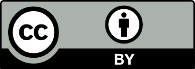 This work is licensed under the Creative Commons Attribution 4.0 International licence. In essence, you are free to: share ie, copy and redistribute the material in any medium or format; adapt ie, remix, transform and build upon the material. You must give appropriate credit, provide a link to the licence and indicate if changes were made.